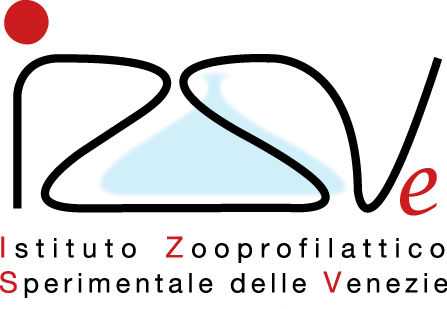 PROCEDURA NEGOZIATA DI IMPORTO INFERIORE ALLE SOGLIE COMUNITARIE PER L’AGGIUDICAZIONE DELLA FORNITURA DI CONGELATORI DA LABORATORIO MEDIANTE RICORSO AL MERCATO ELETTRONICO DELLA PUBBLICA AMMINISTRAZIONE (MePA) DI DURATA QUINQUENNALEC.I.G.: 747385436EOFFERTA TECNICA – LOTTO 4Il sottoscritto ……………………………………………………. nato a ……………………………………. il ……….…………………………….. c.f. ………..……………………………………………, in qualità di Legale Rappresentante/……………………. dell’Impresa offerente DICHIARAche i prodotti proposti possiedono le caratteristiche tecniche minime di seguito elencate, come precisate nel Capitolato Tecnico, a pena di inammissibilità alla procedura. Tali caratteristiche tecniche sono obbligatorie e non possono essere modificate, l’indicazione di un “NO” comporterà l’esclusione immediata dell’offerente dalla procedura di gara. e FORMULA la seguente OFFERTA TECNICA:                                         FIRMADocumento sottoscritto digitalmente ai sensi del D.Lgs. 82/2005 s.m.i. e norme collegateCaratteristiche Tecniche MinimeDichiarazioneDichiarazioneCapacità lorda minima di 500 Litri SI NOTemperatura Regolabile SI NOSistema di controllo mediante termostato elettronico retro pannello SI NODisplay digitale per visualizzazione della temperatura impostata e reale SI NOIntervallo di temperature impostabili compreso tra -18°C ÷ - 25°C  SI NORisoluzione del dispositivo di impostazione della temperatura 0,5 °C SI NON. 1 porta SI NOPorta cieca SI NOSpessore di coibentazione tra 60 ÷ 100 mm  SI NORumorosità massimadi 60 dß(A) SI NOMisurazione della temperatura interna SI NOPresenza di allarme di mancanza di corrente SI NORivestimento esterno in acciaio plastificato antibatterico o altra finitura di cui il concorrente dichiara la compatibilità con la sanificazione SI NOMateriale interno in acciaio Inox oppure in materiale plastico antiabrasione (resistente ai principali disinfettanti, es virkon) SI NOIlluminazione Interna SI NOPossibilità di installazione su Nr. 4 ruote pivottanti  SI NOForo per passaggio sonda temperatura SI NOChiusura porta con serratura a chiave  SI NOSistema di refrigerazione HFC R404 o R600a o R290 SI NOPossibilità di programmazioni SI NOMarcatura CE SI NOManuale d’uso SI NOManuale di Service completo di schemi elettrici e lista parti di ricambio SI NOMarca, Modello, Ditta Produttrice, Codice FornitoreMarca Modello Ditta Produttrice Codice Fornitore Tempi di Consegna decorrente dalla ricezione del Buono d’Ordine Giorni Solari Consecutivi Termine entro cui il concorrente si impegna ad effettuare il collaudo e le operazioni di qualifica funzionale ed operativa del bene fornito decorrente dalla consegnaGiorni Solari Consecutivi Durata della Garanzia di vendita, decorrente dalla convalida Contenuto della suindicata garanzia di vendita del bene con indicazione:dei tempi massimi di intervento in garanzia decorrenti dalla chiamata;della tipologia degli interventi che si intendono coperti dalla garanzia medesima per un numero illimitato;delle parti del bene che si intendono oggetto di sostituzione in garanzia, con espressa indicazione dei materiali esclusivamente consumabili esclusi dalla garanziaMesi